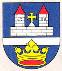 Adresa na doručovanie/zasielanieOznámenia o delegovaní člena a náhradníka do okrskovej volebnej komisieJUDr. Ing. Martin Kuruc, starosta Miestny úrad mestskej časti Bratislava-Vrakuňa, Šíravská 7, 821 07 Bratislava podatelna@vrakuna.skč. tel. 02/40 20 48 11 